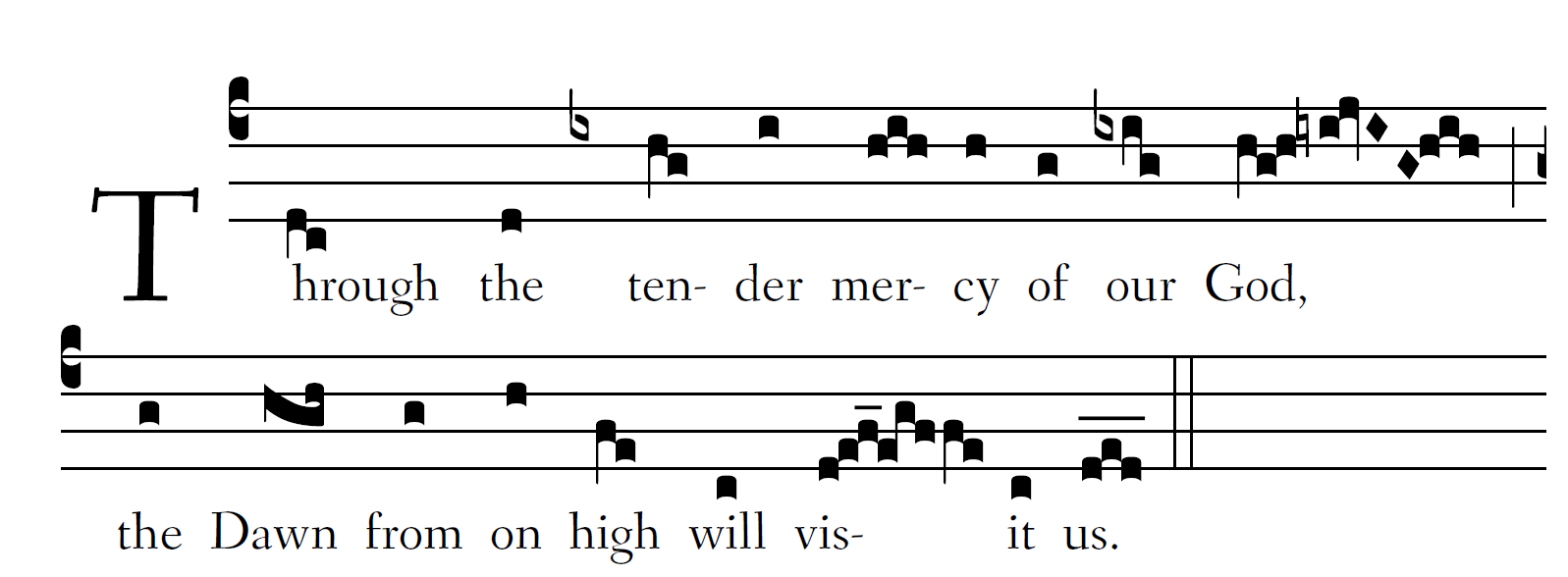 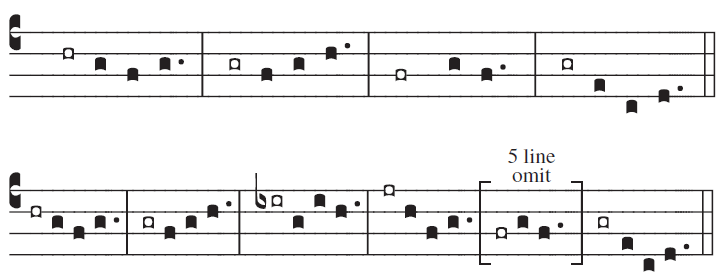 Fr.Columba Kelley @Saint Meinrad Archabbey Blessed be the Lord, the |God  of Is-ra-el,because he has visited and wrought redemption | for his peo-ple,and has raised up a horn of salva|tion  for usin the house of Dav-|id  his ser-vant. And you, O child, |shall  be calledthe prophet of | the Most High ;for you shall go before | the Lordto pre- |pare  his ways. To give his people knowledge |of  sal-va-tionthrough the forgiveness | of their sins,because of the compassionate kindness of | our Godwith which the Orient from on high  will |vis-it us. To shine on those who | sit in dark-nessand the | sha-  dow of death,to guide | our feetinto the |way  of peace. 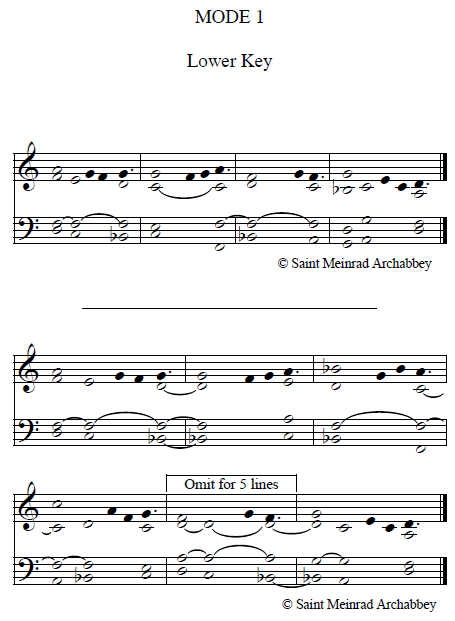 